6. PL/SQL ProgrammingPL/SQL IntroductionPL/SQL is a block structured language that enables developers to combine the power of SQL with procedural statements. All the statements of a block are passed to oracle engine all at once which increases processing speed and decreases the traffic.Advantages of PL/SQLSQL is the standard database language and PL/SQL is strongly integrated with SQL. PL/SQL supports both static and dynamic SQL. Static SQL supports DML operations and transaction control from PL/SQL block. In Dynamic SQL, SQL allows embedding DDL statements in PL/SQL blocks.PL/SQL allows sending an entire block of statements to the database at one time. This reduces network traffic and provides high performance for the applications.PL/SQL gives high productivity to programmers as it can query, transform, and update data in a database.PL/SQL saves time on design and debugging by strong features, such as exception handling, encapsulation, data hiding, and object-oriented data types.Disadvantages of SQL:SQL doesn’t provide the programmers with a technique of condition checking, looping and branching.SQL statements are passed to Oracle engine one at a time which increases traffic and decreases speed.SQL has no facility of error checking during manipulation of data.Features of PL/SQL:PL/SQL is basically a procedural language, which provides the functionality of decision making, iteration and many more features of procedural programming languages.PL/SQL can execute a number of queries in one block using single command.One can create a PL/SQL unit such as procedures, functions, packages, triggers, and types, which are stored in the database for reuse by applications.PL/SQL provides a feature to handle the exception which occurs in PL/SQL block known as exception handling block.Applications written in PL/SQL are portable to computer hardware or operating system where Oracle is operational.PL/SQL Offers extensive error checking.Differences between SQL and PL/SQL:Structure of PL/SQL Block:PL/SQL extends SQL by adding constructs found in procedural languages, resulting in a structural language that is more powerful than SQL. The basic unit in PL/SQL is a block. All PL/SQL programs are made up of blocks, which can be nested within each other.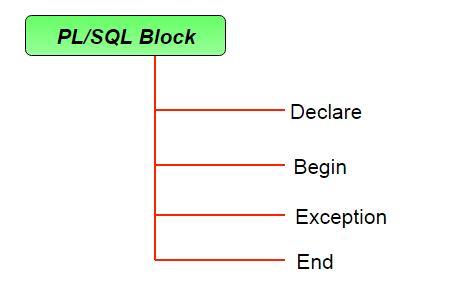 Typically, each block performs a logical action in the program. A block has the following structure:DECLARE    declaration statements;BEGIN    executable statementsEXCEPTIONS    exception handling statementsEND;Declare section starts with DECLARE keyword in which variables, constants, records as cursors can be declared which stores data temporarily. It basically consists definition of PL/SQL identifiers. This part of the code is optional.Execution section starts with BEGIN and ends with END keyword. This is a mandatory section and here the program logic is written to perform any task like loops and conditional statements. It supports all DML commands, DDL commands and SQL*PLUS built-in functions as well.Exception section starts with EXCEPTION keyword. This section is optional which contains statements that are executed when a run-time error occurs. Any exceptions can be handled in this section.PL/SQL Execution Environment:The PL/SQL engine resides in the Oracle engine. The Oracle engine can process not only single SQL statement but also block of many statements. The call to Oracle engine needs to be made only once to execute any number of SQL statements if these SQL statements are bundled inside a PL/SQL block.PL/SQL Data types:- The PL/SQL variables, constants and parameters must have a valid data type, which specifies a storage format, constraints, and a valid range of values.PL/SQL Scalar Data Types and SubtypesPL/SQL provides subtypes of data types. For example, the data type NUMBER has a subtype called INTEGER. You can use the subtypes in your PL/SQL program to make the data types compatible with data types in other programs while embedding the PL/SQL code in another program, such as a Java program.PL/SQL Numeric Data Types and SubtypesDECLARE    num1 INTEGER;    num2 REAL;    num3 DOUBLE PRECISION; BEGIN    null; END; / PL/SQL procedure successfully completed PL/SQL Character Data Types and SubtypesPL/SQL Boolean Data TypesThe BOOLEAN data type stores logical values that are used in logical operations. The logical values are the Boolean values TRUE and FALSE and the value NULL.SQL statementsBuilt-in SQL functions (such as TO_CHAR)PL/SQL functions invoked from SQL statementsPL/SQL Datetime and Interval TypesThe DATE datatype is used to store fixed-length datetimes, which include the time of day in seconds since midnight. Valid dates range from January 1, 4712 BC to December 31, 9999 AD.The default date format is set by the Oracle initialization parameter NLS_DATE_FORMAT. For example, the default might be 'DD-MON-YY', which includes a two-digit number for the day of the month, an abbreviation of the month name, and the last two digits of the year. For example, 01-OCT-12.PL/SQL Large Object (LOB) Data TypesPL/SQL User-Defined SubtypesA subtype is a subset of another data type, which is called its base type. A subtype has the same valid operations as its base type, but only a subset of its valid values.PL/SQL predefines several subtypes in package STANDARD. For example, PL/SQL predefines the subtypes CHARACTER and INTEGERSUBTYPE CHARACTER IS CHAR; SUBTYPE INTEGER IS NUMBER(38,0);DECLARE    SUBTYPE name IS char(20);    SUBTYPE message IS varchar2(100);    salutation name;    greetings message; BEGIN    salutation := 'Reader ';    greetings := 'Welcome to the World of PL/SQL';    dbms_output.put_line('Hello ' || salutation || greetings); END; / Hello Reader Welcome to the World of PL/SQL PL/SQL procedure successfully completed. NULLs in PL/SQLPL/SQL NULL values represent missing or unknown data and they are not an integer, a character, or any other specific data type. Note that NULL is not the same as an empty data string or the null character value '\0'. A null can be assigned but it cannot be equated with anything, including itself.PL/SQL VariablesA variable is a reserved memory area for storing the data of a particular datatype. It is an identifier which is identifies memory locations where data is stored. Rules for declaring a Variable in PL/SQLFollowing are some important rules to keep in mind while defining and using a variable in PL/SQL:A variable name is user-defined. It should begin with a character and can be followed by maximum of 29 characters.Keywords (i.e, reserved words ) of PL/SQL cannot be used as variable name.Multiple variables can be declared in a single line provided they must be separated from each other by at least one space and comma.For eg: a,b,c int;Variable names containing two words should not contain space between them. It must be covered by underscore instead.For eg: Roll_noA variable name is case sensitive, which means a_var is not same as A_varVariable Declaration in PL/SQLPL/SQL variables must be declared in the declaration section or in a package as a global variable. When you declare a variable, PL/SQL allocates memory for the variable's value and the storage location is identified by the variable name.Syntax for declaration of a variable:Variable_name  datatype(size);Let's take a simple example of how we can define a variable in PL/SQL,roll_no NUMBER(2);a int;And if we want to assign some value to the variable at the time of declaration itself, the syntax would be,Variable_name datatype(size) NOT NULL:=value;Let's take a simple example for this too,eid NUMBER(2) NOT NULL := 5;In the PL/SQL code above, we have defined a variable with name eid which is of datatype NUMBER and can hold a number of length 2 bytes, which means it can hold a number upto 99(because 100 onwards we have 3 digits) and the default value for this variable is 5.The keyword NOT NULL indicates that eid cannot be a blank field.Here, := is an assignment operator used to assign a value to a variable.sales number(10, 2); pi CONSTANT double precision := 3.1415; name varchar2(25); address varchar2(100);When you provide a size, scale or precision limit with the data type, it is called a constrained declarationsales number(10, 2); name varchar2(25); address varchar2(100); Initializing Variables in PL/SQLThe DEFAULT keywordThe assignment operatorcounter binary_integer := 0; greetings varchar2(20) DEFAULT 'Have a Good Day';You can also specify that a variable should not have a NULL value using the NOT NULL constraint. If you use the NOT NULL constraint, you must explicitly assign an initial value for that variable.DECLARE    a integer := 10;    b integer := 20;    c integer;    f real; BEGIN    c := a + b;    dbms_output.put_line('Value of c: ' || c);    f := 70.0/3.0;    dbms_output.put_line('Value of f: ' || f); END; /  Value of c: 30 Value of f: 23.333333333333333333  PL/SQL procedure successfully completed. Local variablesGlobal variablesFollowing example shows the usage of Local and GlobalDECLARE    -- Global variables     num1 number := 95;     num2 number := 85;  BEGIN     dbms_output.put_line('Outer Variable num1: ' || num1);    dbms_output.put_line('Outer Variable num2: ' || num2);    DECLARE        -- Local variables       num1 number := 195;        num2 number := 185;     BEGIN        dbms_output.put_line('Inner Variable num1: ' || num1);       dbms_output.put_line('Inner Variable num2: ' || num2);    END;  END; / Outer Variable num1: 95 Outer Variable num2: 85 Inner Variable num1: 195 Inner Variable num2: 185  PL/SQL procedure successfully completed. Assigning SQL Query Results to PL/SQL VariablesYou can use the SELECT INTO statement of SQL to assign values to PL/SQL variables. For each item in the SELECT list, there must be a corresponding, type-compatible variable in the INTO list(For SQL statements, please refer to the SQL tutorial)CREATE TABLE CUSTOMERS(    ID   INT NOT NULL,    NAME VARCHAR (20) NOT NULL,    AGE INT NOT NULL,    ADDRESS CHAR (25),    SALARY   DECIMAL (18, 2),           PRIMARY KEY (ID) );  Table Created  INSERT INTO CUSTOMERS (ID,NAME,AGE,ADDRESS,SALARY) VALUES (1, 'Ramesh', 32, 'Ahmedabad', 2000.00 );  INSERT INTO CUSTOMERS (ID,NAME,AGE,ADDRESS,SALARY) VALUES (2, 'Khilan', 25, 'Delhi', 1500.00 );  INSERT INTO CUSTOMERS (ID,NAME,AGE,ADDRESS,SALARY) VALUES (3, 'kaushik', 23, 'Kota', 2000.00 );INSERT INTO CUSTOMERS (ID,NAME,AGE,ADDRESS,SALARY) VALUES (4, 'Chaitali', 25, 'Mumbai', 6500.00 ); INSERT INTO CUSTOMERS (ID,NAME,AGE,ADDRESS,SALARY) VALUES (5, 'Hardik', 27, 'Bhopal', 8500.00 );  INSERT INTO CUSTOMERS (ID,NAME,AGE,ADDRESS,SALARY) VALUES (6, 'Komal', 22, 'MP', 4500.00 ); The following program assigns values from the above table to PL/SQL variables using the SELECT INTO clauseDECLARE    c_id customers.id%type := 1;    c_name  customers.name%type;    c_addr customers.address%type;    c_sal  customers.salary%type; BEGIN    SELECT name, address, salary INTO c_name, c_addr, c_sal    FROM customers    WHERE id = c_id;     dbms_output.put_line    ('Customer ' ||c_name || ' from ' || c_addr || ' earns ' || c_sal); END; /  Customer Ramesh from Ahmedabad earns 2000  PL/SQL procedure completed successfullyPL/SQL ConstantsConstants are those values which when declared remain fixed throughout the PL/SQL block. For declaring constants, a constant keyword is used.Syntax for declaring constants:Constant_Name  constant  Datatype(size) := value;Let's take a simple code example,school_name constant VARCHAR2(20) := "DPS";In the above code example, constant name is user defined followed by a keyword constant and then we have declared its value, which once declared cannot be changed.Below we have a simple program to demonstrate the use of constants in PL/SQL,set serveroutput on;DECLARE	school_name constant varchar2(20) := "DPS";BEGIN	dbms_output.put_line('I study in '|| school_name);END;I study in DPSPL/SQL Procedure successfully completed.Control StructuresPL/SQL Control Structures are used to control flow of execution.  PL/SQL provides different kinds of statements to provide such type of procedural capabilities.These statements are almost same as that of provided by other languages.
 The flow of control statements can be classified into the following categories: Conditional ControlIterative ControlSequential Control1.Conditional Control :-PL/SQL allows the use of an IF statement to control the execution of a block of code. 
 In PL/SQL, the IF -THEN - ELSIF - ELSE - END IF construct in code blocks allow specifying certain conditions under which a specific block of code should be executed. Syntax:IF < Condition > THEN      < Action > ELSIF <Condition> THEN     < Action >ELSE < Action > END IF; Example:create file named "condi.sql"DECLARE         a Number := 30;       b Number; BEGIN         IF a > 40 THEN           b := a - 40;           DBMS_OUTPUT.PUT_LINE('b=' || b);        elseif a = 30 then           b := a + 40;           DBMS_OUTPUT.PUT_LINE('b=' || b);        ELSE           b := 0;           DBMS_OUTPUT.PUT_LINE('b=' || b);        END IF; END; /Output:Run SQL Command LineSQL>set serveroutput on

SQL>start d://condi.sql
b=70

PL/SQL successfully completed.Simple CASE StatementThe simple CASE statement has this structure:CASE selectorWHEN selector_value_1 THEN statements_1WHEN selector_value_2 THEN statements_2...WHEN selector_value_n THEN statements_n[ ELSE  else_statements ]END CASE;]The selector is an expression (typically a single variable). Each selector_value can be either a literal or an expression.  The simple CASE statement runs the first statements for which selector_value equals selector. Remaining conditions are not evaluated. If no selector_value equals selector, the CASE statement runs else_statements if they exist and raises the predefined exception CASE_NOT_FOUND otherwise. Simple CASE StatementDECLARE  grade CHAR(1);BEGIN  grade := 'B';  CASE grade    WHEN 'A' THEN DBMS_OUTPUT.PUT_LINE('Excellent');    WHEN 'B' THEN DBMS_OUTPUT.PUT_LINE('Very Good');    WHEN 'C' THEN DBMS_OUTPUT.PUT_LINE('Good');    WHEN 'D' THEN DBMS_OUTPUT.PUT_LINE('Fair');    WHEN 'F' THEN DBMS_OUTPUT.PUT_LINE('Poor');    ELSE DBMS_OUTPUT.PUT_LINE('No such grade');  END CASE;END;/Result:Very GoodSearched CASE StatementThe searched CASE statement has this structure:CASEWHEN condition_1 THEN statements_1WHEN condition_2 THEN statements_2...WHEN condition_n THEN statements_n[ ELSE  else_statements ]END CASE;]The searched CASE statement runs the first statements for which condition is true. Remaining conditions are not evaluated. If no condition is true, the CASE statement runs else_statements if they exist and raises the predefined exception CASE_NOT_FOUND otherwise. (For complete syntax, see "CASE Statement".)The searched CASE statement  is logically equivalent to the simple CASE statement . Searched CASE StatementDECLARE  grade CHAR(1);BEGIN  grade := 'B';  CASE    WHEN grade = 'A' THEN DBMS_OUTPUT.PUT_LINE('Excellent');    WHEN grade = 'B' THEN DBMS_OUTPUT.PUT_LINE('Very Good');    WHEN grade = 'C' THEN DBMS_OUTPUT.PUT_LINE('Good');    WHEN grade = 'D' THEN DBMS_OUTPUT.PUT_LINE('Fair');    WHEN grade = 'F' THEN DBMS_OUTPUT.PUT_LINE('Poor');    ELSE DBMS_OUTPUT.PUT_LINE('No such grade');  END CASE;END;/Result:Very GoodEXCEPTION Instead of ELSE Clause in CASE StatementDECLARE  grade CHAR(1);BEGIN  grade := 'B';  CASE    WHEN grade = 'A' THEN DBMS_OUTPUT.PUT_LINE('Excellent');    WHEN grade = 'B' THEN DBMS_OUTPUT.PUT_LINE('Very Good');    WHEN grade = 'C' THEN DBMS_OUTPUT.PUT_LINE('Good');    WHEN grade = 'D' THEN DBMS_OUTPUT.PUT_LINE('Fair');    WHEN grade = 'F' THEN DBMS_OUTPUT.PUT_LINE('Poor');  END CASE;EXCEPTION  WHEN CASE_NOT_FOUND THEN    DBMS_OUTPUT.PUT_LINE('No such grade');END;/Result:Very Good2.Iterative Control :- Iterative control indicates the ability to repeat or skip sections of a code block. 
 A loop marks a sequence of statements that has to be repeated. The keyword loop has to be placed before the first statement in the sequence of statements to be repeated, while the keyword end loop is placed immediately after the last statement in the sequence. 
Once a loop begins to execute, it will go on forever. Hence a conditional statement that controls the number of times a loop is executed always accompanies loops.
 PL/SQL supports the following structures for iterative control:  Simple loop :In simple loop, the key word loop should be placed before the first statement in the sequence and the keyword end loop should be written at the end of the sequence to end the loop.Syntax:Loop    < Sequence of statements > End loop; Example:create file named it.sqlDECLARE     i number := 0; BEGIN     LOOP     dbms_output.put_line ('i = '||i);    i:=i+1;                EXIT WHEN i>=11;      END LOOP; END; /Output:Run SQL Command LineSQL>set serveroutput on

SQL>start d://it.sql
i = 0
i = 1
i = 2
i = 3
i = 4
i = 5
i = 6
i = 7
i = 8
i = 9
i = 10
PL/SQL successfully completed.WHILE loopThe while loop executes commands in its body as long as the condtion remains trueSyntax :WHILE < condition >LOOP      < Action >END LOOPExample :find reverse of given number using while loopDECLARE    num Number(3) :=123;    ans Number(3) :=0;    i Number(3) :=0; BEGIN    WHILE num != 0     LOOP           i:=mod(num,10);           ans:=(ans * 10 ) + i;           num:=floor(num/10);     END LOOP;    dbms_output.put_line('reverse of given number is: ' || ans);END;/Output :Run SQL Command LineSQL>set serveroutput on

SQL>start d://rev.sql

reverse of given number is: 321
PL/SQL successfully completed.The FOR LoopThe  FOR  loop can be used when the number of iterations to be executed are known.Syntax :FOR variable IN [REVERSE] start..end  LOOP    < Action >  END LOOP; The variable in the For Loop need not be declared. Also the increment value cannot be specified. The For Loop variable is always incremented by 1.Example :DECLARE     i number ; BEGIN    FOR i IN 1 .. 10     LOOP         dbms_output.put_line ('i = '||i);        END LOOP; END;  /Output :Run SQL Command LineSQL>set serveroutput on

SQL>start d://it.sql
i = 1
i = 2
i = 3
i = 4
i = 5
i = 6
i = 7
i = 8
i = 9
i = 10
PL/SQL successfully completed.3.Sequential Control :-The GOTO StatementThe GOTO statement changes the flow of control within a PL/SQL block. This statement allows execution of a section of code, which is not in the normal flow of control. The entry point into such a block of code is marked using the tags «userdefined name». The GOTO statement can then make use of this user-defined name to jump into that block of code for execution.Syntax :GOTO jump;....<<jump>>Example :DECLARE BEGIN     dbms_output.put_line ('code starts');     dbms_output.put_line ('before GOTO statement');    GOTO down;     dbms_output.put_line ('statement will not get executed..');     <<down>>     dbms_output.put_line ('flow of execution jumped here.');    END;  /Output :Run SQL Command LineSQL>set serveroutput on

SQL>start d://a.sql
code starts
before gotostatements
flow of execution jumped here.

PL/SQL successfully completed.Exception Handling:-An exception is an error condition during a program execution. PL/SQL supports programmers to catch such conditions using EXCEPTIONSystem-defined exceptionsUser-defined exceptionsSyntax for Exception HandlingThe general syntax for exception handling is as follows. Here you can list down as many exceptions as you can handle. The default exception will be handled using WHEN others THEN –DECLARE    <declarations section> BEGIN    <executable command(s)> EXCEPTION    <exception handling goes here >    WHEN exception1 THEN        exception1-handling-statements     WHEN exception2  THEN        exception2-handling-statements     WHEN exception3 THEN        exception3-handling-statements    ........    WHEN others THEN       exception3-handling-statements END;ExampleDECLARE    c_id customers.id%type := 8;    c_name customerS.Name%type;    c_addr customers.address%type; BEGIN    SELECT  name, address INTO  c_name, c_addr    FROM customers    WHERE id = c_id;     DBMS_OUTPUT.PUT_LINE ('Name: '||  c_name);    DBMS_OUTPUT.PUT_LINE ('Address: ' || c_addr); EXCEPTION    WHEN no_data_found THEN       dbms_output.put_line('No such customer!');    WHEN others THEN       dbms_output.put_line('Error!'); END; /No such customer!  PL/SQL procedure successfully completed. The above program displays the name and address of a customer whose ID is given. Since there is no customer with ID value 8 in our database, the program raises the run-time exception NO_DATA_FOUND, which is captured in the EXCEPTION block.Guidelines for Avoiding and Handling PL/SQL Errors and ExceptionsBecause reliability is crucial for database programs, use both error checking and exception handling to ensure your program can handle all possibilities:Add exception handlers whenever errors can occur.Errors are especially likely during arithmetic calculations, string manipulation, and database operations. Errors can also occur at other times, for example if a hardware failure with disk storage or memory causes a problem that has nothing to do with your code; but your code still must take corrective action.Add error-checking code whenever bad input data can cause an error.Expect that at some time, your code will be passed incorrect or null parameters, that your queries will return no rows or more rows than you expect.Test your code with different combinations of bad data to see what potential errors arise.Make your programs robust enough to work even if the database is not in the state you expect.For example, perhaps a table you query will have columns added or deleted, or their types changed. You can avoid such problems by declaring individual variables with %TYPE qualifiers, and declaring records to hold query results with %ROWTYPE qualifiers.Handle named exceptions whenever possible, instead of using WHEN OTHERS in exception handlers.Learn the names and causes of the predefined exceptions. If your database operations might cause particular ORA-n errors, associate names with these errors so you can write handlers for them. (You will learn how to do that later in this chapter.)Write out debugging information in your exception handlers.You might store such information in a separate table. If so, do it by invoking a subprogram declared with the PRAGMA AUTONOMOUS_TRANSACTION, so that you can commit your debugging information, even if you roll back the work that the main subprogram was doing.Carefully consider whether each exception handler should commit the transaction, roll it back, or let it continue.No matter how severe the error is, you want to leave the database in a consistent state and avoid storing any bad data.Raising Exceptions:-Exceptions are raised by the database server automatically whenever there is any internal database error, but exceptions can be raised explicitly by the programmer by using the command RAISEDECLARE    exception_name EXCEPTION; BEGIN    IF condition THEN       RAISE exception_name;    END IF; EXCEPTION    WHEN exception_name THEN    statement; END; 1.User defined exceptions:
This type of users can create their own exceptions according to the need and to raise these exceptions explicitly raise command is used.Example:Divide non-negative integer x by y such that the result is greater than or equal to 1.From the given question we can conclude that there exist two exceptionsDivision be zero.If result is greater than or equal to 1 means y is less than or equal to x.Input 1: x = 20         y = 10Output: the result is 2Input 2: x = 20         y = 0Output:Errordivision by zero not allowedInput 3: x=20         y = 30Output:Errory is greater than x please check the inputRAISE_APPLICATION_ERROR:
It is used to display user-defined error messages with error number whose range is in between -20000 and -20999. When RAISE_APPLICATION_ERROR executes it returns error message and error code which looks same as Oracle built-in error.Example:Output:Error report:ORA-20015: WelcomeORA-06512: at line 131491625362.System defined exceptions:
These exceptions are predefined in PL/SQL which get raised WHEN certain database rule is violated.
System-defined exceptions are further divided into two categories:Named system exceptions.Unnamed system exceptions.Named system exceptions: They have a predefined name by the system like ACCESS_INTO_NULL, DUP_VAL_ON_INDEX, LOGIN_DENIED etc. the list is quite big.So we will discuss some of the most commonly used exceptions:Lets create a table student.create table student (s_id int , s_name varchar(20), marks int); insert into student values(1, 'Suraj',100);insert into student values(2, 'Praveen',97);insert into student values(3, 'Jessie', 99);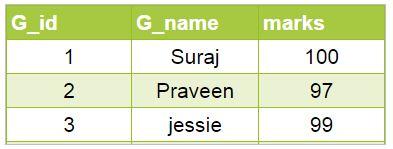 NO_DATA_FOUND: It is raised WHEN a SELECT INTO statement returns no rows. For eg:Output:ERRORthere is no name as Ravi in student table2.TOO_MANY_ROWS:It is raised WHEN a SELECT INTO statement returns more than one row.Output:error trying to SELECT too many rows3.VALUE_ERROR:This error is raised WHEN a statement is executed that resulted in an arithmetic, numeric, string, conversion, or constraint error. This error mainly results from programmer error or invalid data input.Output:ErrorChange data type of temp to varchar(20)4.ZERO_DIVIDE = raises exception WHEN dividing with zero.Output:dividing by zero please check the values againthe value of a is 10the value of b is 0Unnamed system exceptions:Oracle doesn’t provide name for some system exceptions called unnamed system exceptions.These exceptions don’t occur frequently.These exceptions have two parts code and an associated message.
The way to handle to these exceptions is to assign name to them using Pragma EXCEPTION_INIT
Syntax:PRAGMA EXCEPTION_INIT(exception_name, -error_number);error_number are pre-defined and have negative integer range from -20000 to -20999.Example:Output:149162536Welcome
Scope rules in exception handling:We can’t DECLARE an exception twice but we can DECLARE the same exception in two dIFferent blocks.Exceptions DECLAREd inside a block are local to that block and global to all its sub-blocks.As a block can reference only local or global exceptions, enclosing blocks cannot reference exceptions DECLAREd in a sub-block.
If we reDECLARE a global exception in a sub-block, the local declaration prevails i.e. the scope of local is more.Example:Output:Could not recognize exception sample  in this scope.Advantages:Exception handling is very useful for error handling, without it we have to issue the command at every point to check for execution errors:
Example:Select .... check for 'no data found' errorSelect .... check for 'no data found' errorSelect .. .. check for 'no data found' errorHere we can see that it is not robust as error processing is not separated from normal processing and IF we miss some line in the code than it may lead to some other kind of error.With exception handling we handle errors without writing statements multiple times and we can even handle dIFferent types of errors in one exception block:
Example:BEGIN   SELECT ...   SELECT ...   SELECT ...    .    .    .exception    WHEN NO_DATA_FOUND THEN  /* catches all 'no data found' errors */     ...   WHEN ZERO_DIVIDE THEN    /* different types of */   WHEN value_error THEN    /* errors handled in same block */   ...   From above code we can conclude that exception handlingImproves readability by letting us isolate error-handling routines and thus providing robustness.Provides reliability, instead of checking for dIFferent types of errors at every point we can simply write them in exception block and IF error exists exception will be raised thus helping the programmer to find out the type of error and eventually resolve it.Uses: One of the real lIFe use of exception can be found in online train reservation system.
While filling the station code to book the ticket IF we input wrong code it shows us the exception that the code doesn’t exist in database.Cursor:-Oracle creates a memory area, known as the context area, for processing an SQL statement, which contains all the information needed for processing the statement; for example, the number of rows processed, etc.A cursor is a pointer to this context area. PL/SQL controls the context area through a cursor. A cursor holds the rows (one or more) returned by a SQL statement. The set of rows the cursor holds is referred to as the active set.You can name a cursor so that it could be referred to in a program to fetch and process the rows returned by the SQL statement, one at a time. Use of Cursor
The major function of a cursor is to retrieve data, one row at a time, from a result set, unlike the SQL commands which operate on all the rows in the result set at one time. Cursors are used when the user needs to update records in a singleton fashion or in a row by row manner, in a database table.
The Data that is stored in the Cursor is called the Active Data Set. Oracle DBMS has another predefined area in the main memory Set, within which the cursors are opened. Hence the size of the cursor is limited by the size of this pre-defined area.
Cursor Actions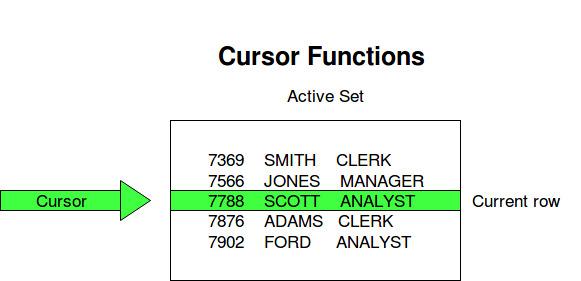 Declare Cursor: A cursor is declared by defining the SQL statement that returns a result set.Open: A Cursor is opened and populated by executing the SQL statement defined by the cursor.Fetch: When the cursor is opened, rows can be fetched from the cursor one by one or in a block to perform data manipulation.Close: After data manipulation, close the cursor explicitly.Deallocate: Finally, delete the cursor definition and release all the system resources associated with the cursor.Types of Cursors:-Cursors are classified depending on the circumstances in which they are opened.Implicit Cursor: If the Oracle engine opened a cursor for its internal processing it is known as an Implicit Cursor. It is created “automatically” for the user by Oracle when a query is executed and is simpler to code.Explicit Cursor: A Cursor can also be opened for processing data through a PL/SQL block, on demand. Such a user-defined cursor is known as an Explicit Cursor.Implicit CursorsImplicit cursors are automatically created by Oracle whenever an SQL statement is executed, when there is no explicit cursor for the statement. Programmers cannot control the implicit cursors and the information in it.Whenever a DML statement (INSERT, UPDATE and DELETE) is issued, an implicit cursor is associated with this statement. For INSERT operations, the cursor holds the data that needs to be inserted. For UPDATE and DELETE operations, the cursor identifies the rows that would be affected.In PL/SQL, you can refer to the most recent implicit cursor as the SQL cursor, which always has attributes such as %FOUND, %ISOPEN, %NOTFOUND, and %ROWCOUNT. The SQL cursor has additional attributes, %BULK_ROWCOUNT and %BULK_EXCEPTIONS, designed for use with the FORALLAny SQL cursor attribute will be accessed as sql%attribute_name as shown below in the example.ExampleWe will be using the CUSTOMERS table we had created.Select * from customers;  +----+----------+-----+-----------+----------+ | ID | NAME     | AGE | ADDRESS   | SALARY   | +----+----------+-----+-----------+----------+ |  1 | Ramesh   |  32 | Ahmedabad |  2000.00 | |  2 | Khilan   |  25 | Delhi     |  1500.00 | |  3 | kaushik  |  23 | Kota      |  2000.00 | |  4 | Chaitali |  25 | Mumbai    |  6500.00 | |  5 | Hardik   |  27 | Bhopal    |  8500.00 | |  6 | Komal    |  22 | MP        |  4500.00 | +----+----------+-----+-----------+----------+The following program will update the table and increase the salary of each customer by 500 and use the SQL%ROWCOUNTDECLARE     total_rows number(2); BEGIN    UPDATE customers    SET salary = salary + 500;    IF sql%notfound THEN       dbms_output.put_line('no customers selected');    ELSIF sql%found THEN       total_rows := sql%rowcount;      dbms_output.put_line( total_rows || ' customers selected ');    END IF;  END; /      6 customers selected  PL/SQL procedure successfully completed. Select * from customers;  +----+----------+-----+-----------+----------+ | ID | NAME     | AGE | ADDRESS   | SALARY   | +----+----------+-----+-----------+----------+ |  1 | Ramesh   |  32 | Ahmedabad |  2500.00 | |  2 | Khilan   |  25 | Delhi     |  2000.00 | |  3 | kaushik  |  23 | Kota      |  2500.00 | |  4 | Chaitali |  25 | Mumbai    |  7000.00 | |  5 | Hardik   |  27 | Bhopal    |  9000.00 | |  6 | Komal    |  22 | MP        |  5000.00 | +----+----------+-----+-----------+----------+Explicit CursorsExplicit cursors are programmer-defined cursors for gaining more control over the context area. An explicit cursor should be defined in the declaration section of the PL/SQL Block. It is created on a SELECT Statement which returns more than one row.CURSOR cursor_name IS select_statement; Declaring the cursor for initializing the memoryOpening the cursor for allocating the memoryFetching the cursor for retrieving the dataClosing the cursor to release the allocated memoryDeclaring the CursorCURSOR c_customers IS    SELECT id, name, address FROM customers; Opening the CursorOPEN c_customers; Fetching the CursorFETCH c_customers INTO c_id, c_name, c_addr; Closing the CursorCLOSE c_customers;ExampleFollowing is a complete example to illustrate the concepts of explicit cursors &minua;DECLARE    c_id customers.id%type;    c_name customer.name%type;    c_addr customers.address%type;    CURSOR c_customers is       SELECT id, name, address FROM customers; BEGIN    OPEN c_customers;    LOOP    FETCH c_customers into c_id, c_name, c_addr;       EXIT WHEN c_customers%notfound;       dbms_output.put_line(c_id || ' ' || c_name || ' ' || c_addr);    END LOOP;    CLOSE c_customers; END; /1 Ramesh Ahmedabad  2 Khilan Delhi  3 kaushik Kota     4 Chaitali Mumbai  5 Hardik Bhopal   6 Komal MP  PL/SQL procedure successfully completed. PL/SQL cursor FOR LOOP statementThe cursor FOR LOOP statement is an elegant extension of the numeric FOR LOOP statement.The numeric FOR LOOP executes the body of a loop once for every integer value in a specified range.  Similarly, the cursor FOR LOOP executes the body of the loop once for each row returned by the query associated with the cursor.A nice feature of the cursor FOR LOOP statement is that it allows you to fetch every row from a cursor without manually managing the execution cycle i.e.,  OPEN, FETCH, and CLOSE.The cursor FOR LOOP implicitly creates its loop index as a record variable with the row type in which the cursor returns and then opens the cursor.In each loop iteration, the cursor FOR LOOP statement fetches a row from the result set into its loop index. If there is no row to fetch, the cursor FOR LOOP closes the cursor.The cursor is also closed if a statement inside the loop transfers control outside the loop, e.g., EXIT and GOTO, or raises an exception.The following illustrates the syntax of the cursor FOR LOOP statement:FOR record IN cursor_nameLOOP    process_record_statements;END LOOP;1) recordThe record is the name of the index that the cursor FOR LOOP statement declares implicitly as a %ROWTYPE record variable of the type of the cursor.The record variable is local to the cursor FOR LOOP statement. It means that you can only reference it inside the loop, not outside. After the cursor FOR LOOP statement execution ends, the record variable becomes undefined.2) cursor_nameThe cursor_name is the name of an explicit cursor that is not opened when the loop starts.Note that besides the cursor name, you can use a SELECT statement as shown below:FOR record IN (select_statement)LOOP    process_record_statements;END LOOP; In this case, the cursor FOR LOOP declares, opens, fetches from, and closes an implicit cursor. However, the implicit cursor is internal; therefore, you cannot reference it.Note that Oracle Database automatically optimizes a cursor FOR LOOP to work similarly to a BULK COLLECT query. Although your code looks as if it fetched one row at a time, Oracle Database fetches multiple rows at a time and allows you to process each row individually.PL/SQL cursor FOR LOOP examplesLet’s look at some examples of using the cursor FOR LOOP statement to see how it works.A) PL/SQL cursor FOR LOOP exampleThe following example declares an explicit cursor and uses it in the cursor FOR LOOP statement.DECLARE  CURSOR c_product IS SELECT product_name,list_price FROM products ORDER BY list_price DESC;BEGIN  FOR r_product IN c_product  LOOP    dbms_output.put_line( r_product.product_name || ': $' ||  r_product.list_price );  END LOOP;END;In this example, the SELECT statement of the cursor retrieves data from the products table. The FOR LOOP statement opened, fetched each row in the result set, displayed the product information, and closed the cursor.B) Cursor FOR LOOP with a SELECT statement exampleThe following example is equivalent to the example above but uses a query in a cursor FOR LOOP statement.BEGIN  FOR r_product IN (SELECT product_name, list_price FROM products ORDER BY list_price DESC)  LOOP     dbms_output.put_line( r_product.product_name ||        ': $' ||         r_product.list_price );  END LOOP;END;Parameterized cursor:-An explicit cursor may accept a list of parameters. Each time you open the cursor, you can pass different arguments to the cursor, which results in different result sets.The following shows the syntax of a declaring a cursor with parameters:CURSOR cursor_name (parameter_list) IScursor_query;In the cursor query, each parameter in the parameter list can be used anywhere which a constant is used. The cursor parameters cannot be referenced outside of the cursor query.To open a cursor with parameters, you use the following syntax:OPEN cursor_name (value_list);In this syntax, you passed arguments corresponding to the parameters of the cursor.Cursors with parameters are also known as parameterized cursors.PL/SQL cursor with parameters exampleThe following example illustrates how to use a cursor with parameters:DECLARE    r_product products%rowtype;    CURSOR c_product (low_price NUMBER, high_price NUMBER)    IS        SELECT *        FROM products        WHERE list_price BETWEEN low_price AND high_price;BEGIN    -- show mass products    dbms_output.put_line('Mass products: ');    OPEN c_product(50,100);    LOOP        FETCH c_product INTO r_product;        EXIT WHEN c_product%notfound;        dbms_output.put_line(r_product.product_name || ': ' ||r_product.list_price);    END LOOP;    CLOSE c_product;    -- show luxury products    dbms_output.put_line('Luxury products: ');    OPEN c_product(800,1000);    LOOP        FETCH c_product INTO r_product;        EXIT WHEN c_product%notfound;        dbms_output.put_line(r_product.product_name || ': ' ||r_product.list_price);    END LOOP;    CLOSE c_product;END;/In this example:First, declare a cursor that accepts two parameters low price and high price. The cursor retrieves products whose prices are between the low and high prices.Second, open the cursor and pass the low and high prices as 50 and 100 respectively. Then fetch each row in the cursor and show the product’s information, and close the cursor.Third, open the cursor for the second time but with different arguments, 800 for the low price and 100 for the high price. Then the rest is fetching data, printing out product’s information, and closing the cursor.PL/SQL parameterized cursor with default valuesA parameterized cursor can have default values for its parameters as shown below:CURSOR cursor_name (    parameter_name datatype := default_value,     parameter_name datatype := default_value,     ...) IS     cursor_query;If you open the parameterized cursor without passing any argument, the cursor will use the default values for its parameters.The following example shows how to use a parameterized cursor with default values.DECLARE    CURSOR c_revenue (in_year NUMBER :=2017 , in_customer_id NUMBER := 1)    IS        SELECT SUM(quantity * unit_price) revenue        FROM order_items        INNER JOIN orders USING (order_id)        WHERE status = 'Shipped' AND EXTRACT( YEAR FROM order_date) = in_year        GROUP BY customer_id        HAVING customer_id = in_customer_id;    r_revenue c_revenue%rowtype;BEGIN    OPEN c_revenue;    LOOP        FETCH c_revenue INTO r_revenue;        EXIT    WHEN c_revenue%notfound;        -- show the revenue        dbms_output.put_line(r_revenue.revenue);    END LOOP;    CLOSE c_revenue;END;In this example, we declared a parameterized cursor with default values. When we opened the cursor, we did not pass any arguments; therefore, the cursor used the default values, 2017 for  in_year and 1 for in_customer_id.PL/SQL Procedures and Functions:-Procedures and Functions are the subprograms which can be created and saved in the database as database objects. They can be called or referred inside the other blocks also.Terminologies in PL/SQL SubprogramsBefore we learn about PL/SQL subprograms, we will discuss the various terminologies that are the part of these subprograms. Below are the terminologies that we are going to discuss.Parameter:The parameter is variable or placeholder of any valid PL/SQL datatype through which the PL/SQL subprogram exchange the values with the main code. This parameter allows to give input to the subprograms and to extract from these subprograms.These parameters should be defined along with the subprograms at the time of creation.These parameters are included n the calling statement of these subprograms to interact the values with the subprograms.The datatype of the parameter in the subprogram and the calling statement should be same.The size of the datatype should not mention at the time of parameter declaration, as the size is dynamic for this type.Based on their purpose parameters are classified asIN ParameterOUT ParameterIN OUT ParameterIN Parameter:This parameter is used for giving input to the subprograms.It is a read-only variable inside the subprograms. Their values cannot be changed inside the subprogram.In the calling statement, these parameters can be a variable or a literal value or an expression, for example, it could be the arithmetic expression like '5*8' or 'a/b' where 'a' and 'b' are variables.By default, the parameters are of IN type.OUT Parameter:This parameter is used for getting output from the subprograms.It is a read-write variable inside the subprograms. Their values can be changed inside the subprograms.In the calling statement, these parameters should always be a variable to hold the value from the current subprograms.IN OUT Parameter:This parameter is used for both giving input and for getting output from the subprograms.It is a read-write variable inside the subprograms. Their values can be changed inside the subprograms.In the calling statement, these parameters should always be a variable to hold the value from the subprograms.These parameter type should be mentioned at the time of creating the subprograms.RETURNRETURN is the keyword that instructs the compiler to switch the control from the subprogram to the calling statement. In subprogram RETURN simply means that the control needs to exit from the subprogram. Once the controller finds RETURN keyword in the subprogram, the code after this will be skipped.Normally, parent or main block will call the subprograms, and then the control will shift from those parent block to the called subprograms. RETURN in the subprogram will return the control back to their parent block. In the case of functions RETURN statement also returns the value. The datatype of this value is always mentioned at the time of function declaration. The datatype can be of any valid PL/SQL data type.What is Procedure in PL/SQL?A Procedure is a subprogram unit that consists of a group of PL/SQL statements. Each procedure in Oracle has its own unique name by which it can be referred. This subprogram unit is stored as a database object. Below are the characteristics of this subprogram unit.Note: Subprogram is nothing but a procedure, and it needs to be created manually as per the requirement. Once created they will be stored as database objects.Procedures are standalone blocks of a program that can be stored in the database.Call to these procedures can be made by referring to their name, to execute the PL/SQL statements.It is mainly used to execute a process in PL/SQL.It can have nested blocks, or it can be defined and nested inside the other blocks or packages.It contains declaration part (optional), execution part, exception handling part (optional).The values can be passed into the procedure or fetched from the procedure through parameters.These parameters should be included in the calling statement.Procedure can have a RETURN statement to return the control to the calling block, but it cannot return any values through the RETURN statement.Procedures cannot be called directly from SELECT statements. They can be called from another block or through EXEC keyword.Syntax:CREATE OR REPLACE PROCEDURE <procedure_name>	(	<parameterl IN/OUT <datatype>	..	.	)[ IS | AS ]	<declaration_part>BEGIN	<execution part>EXCEPTION	<exception handling part>END;CREATE PROCEDURE instructs the compiler to create new procedure. Keyword 'OR REPLACE' instructs the compile to replace the existing procedure (if any) with the current one.Procedure name should be unique.Keyword 'IS' will be used, when the procedure is nested into some other blocks. If the procedure is standalone then 'AS' will be used. Other than this coding standard, both have the same meaning.Example1: Creating Procedure and calling it using EXECIn this example, we are going to create a procedure that takes the name as input and prints the welcome message as output. We are going to use EXEC command to call procedure.CREATE OR REPLACE PROCEDURE welcome_msg (p_name IN VARCHAR2) ISBEGINdbms_output.put_line (‘Welcome '|| p_name);END;/EXEC welcome_msg (‘STUDENTS’);Code Explanation:Code line 1: Creating the procedure with name 'welcome_msg' and with one parameter 'p_name' of 'IN' type.Code line 4: Printing the welcome message by concatenating the input name.Procedure is compiled successfully.Code line 7: Calling the procedure using EXEC command with the parameter 'STUDENTS'. Procedure is executed, and the message is printed out as "Welcome STUDENTS".What is Function?Functions is a standalone PL/SQL subprogram. Like PL/SQL procedure, functions have a unique name by which it can be referred. These are stored as PL/SQL database objects. Below are some of the characteristics of functions.Functions are a standalone block that is mainly used for calculation purpose.Function use RETURN keyword to return the value, and the datatype of this is defined at the time of creation.A Function should either return a value or raise the exception, i.e. return is mandatory in functions.Function with no DML statements can be directly called in SELECT query whereas the function with DML operation can only be called from other PL/SQL blocks.It can have nested blocks, or it can be defined and nested inside the other blocks or packages.It contains declaration part (optional), execution part, exception handling part (optional).The values can be passed into the function or fetched from the procedure through the parameters.These parameters should be included in the calling statement.Function can also return the value through OUT parameters other than using RETURN.Since it will always return the value, in calling statement it always accompanies with assignment operator to populate the variables.SyntaxCREATE OR REPLACE FUNCTION <Function_name>(<parameterl IN/OUT <datatype>)RETURN <datatype>[ IS | AS ]<declaration_part>BEGIN<execution part> EXCEPTION<exception handling part>END; CREATE FUNCTION instructs the compiler to create a new function. Keyword 'OR REPLACE' instructs the compiler to replace the existing function (if any) with the current one.The Function name should be unique.RETURN datatype should be mentioned.Keyword 'IS' will be used, when the procedure is nested into some other blocks. If the procedure is standalone then 'AS' will be used. Other than this coding standard, both have the same meaning.Example1: Creating Function and calling it using Anonymous BlockIn this program, we are going to create a function that takes the name as input and returns the welcome message as output. We are going to use anonymous block and select statement to call the function.CREATE OR REPLACE FUNCTION welcome_msgJune ( p_name IN VARCHAR2) RETURN VARCHAR2ISBEGINRETURN (‘Welcome ‘|| p_name);END;/DECLARElv_msg VARCHAR2(250);BEGINlv_msg := welcome_msg_func (‘STUDENTS’);dbms_output.put_line(lv_msg);END;SELECT welcome_msg_func(‘STUDENTS’) FROM DUAL;Code Explanation:Code line 1: Creating the function with name 'welcome_msg_func' and with one parameter 'p_name' of 'IN' type.Code line 2: declaring the return type as VARCHAR2Code line 5: Returning the concatenated value 'Welcome' and the parameter value.Code line 8: Anonymous block to call the above function.Code line 9: Declaring the variable with datatype same as the return datatype of the function.Code line 11: Calling the function and populating the return value to the variable 'lv_msg'.Code line 12: Printing the variable value. The output you will get here is "Welcome STUDENTS"Code line 14: Calling the same function through SELECT statement. The return value is directed to the standard output directly.Similarities between Procedure and FunctionBoth can be called from other PL/SQL blocks.If the exception raised in the subprogram is not handled in the subprogram exception handling section, then it will propagate to the calling block.Both can have as many parameters as required.Both are treated as database objects in PL/SQL.Procedure Vs. Function: Key DifferencesCreating a FunctionA standalone function is created using the CREATE FUNCTION statement. The simplified syntax for the CREATE OR REPLACE PROCEDURECREATE [OR REPLACE] FUNCTION function_name [(parameter_name [IN | OUT | IN OUT] type [, ...])] RETURN return_datatype {IS | AS} BEGIN    < function_body > END [function_name];Where,function-name specifies the name of the function.[OR REPLACE] option allows the modification of an existing function.The optional parameter list contains name, mode and types of the parameters. IN represents the value that will be passed from outside and OUT represents the parameter that will be used to return a value outside of the procedure.The function must contain a return statement.The RETURN clause specifies the data type you are going to return from the function.function-body contains the executable part.The AS keyword is used instead of the IS keyword for creating a standalone function.ExampleThe following example illustrates how to create and call a standalone function. This function returns the total number of CUSTOMERS in the customers table.We will use the CUSTOMERS tableSelect * from customers; +----+----------+-----+-----------+----------+ | ID | NAME     | AGE | ADDRESS   | SALARY   | +----+----------+-----+-----------+----------+ |  1 | Ramesh   |  32 | Ahmedabad |  2000.00 | |  2 | Khilan   |  25 | Delhi     |  1500.00 | |  3 | kaushik  |  23 | Kota      |  2000.00 | |  4 | Chaitali |  25 | Mumbai    |  6500.00 | |  5 | Hardik   |  27 | Bhopal    |  8500.00 | |  6 | Komal    |  22 | MP        |  4500.00 | +----+----------+-----+-----------+----------+  CREATE OR REPLACE FUNCTION totalCustomers RETURN number IS    total number(2) := 0; BEGIN    SELECT count(*) into total    FROM customers;    RETURN total; END; / Total no. of Customers: 6  PL/SQL procedure successfully completed.ExampleThe following example demonstrates Declaring, Defining, and Invoking a Simple PL/SQL Function that computes and returns the maximum of two values.DECLARE    a number;    b number;    c number; FUNCTION findMax(x IN number, y IN number)  RETURN number IS     z number; BEGIN    IF x > y THEN       z:= x;    ELSE       Z:= y;    END IF;     RETURN z; END; BEGIN    a:= 23;    b:= 45;     c := findMax(a, b);    dbms_output.put_line(' Maximum of (23,45): ' || c); END; / Maximum of (23,45): 45   PL/SQL procedure successfully completed. PL/SQL Recursive FunctionsWe have seen that a program or subprogram may call another subprogram. When a subprogram calls itself, it is referred to as a recursive call and the process is known as recursion.n! = n*(n-1)!    = n*(n-1)*(n-2)!       ...    = n*(n-1)*(n-2)*(n-3)... 1 DECLARE    num number;    factorial number;  FUNCTION fact(x number) RETURN number  IS    f number; BEGIN    IF x=0 THEN       f := 1;    ELSE       f := x * fact(x-1);    END IF; RETURN f; END;  BEGIN    num:= 6;    factorial := fact(num);    dbms_output.put_line(' Factorial '|| num || ' is ' || factorial); END; /Factorial 6 is 720 PL/SQL procedure successfully completed.Removing a function:-The DROP FUNCTION deletes a function from the Oracle Database. The syntax for removing a function is straightforward:DROP FUNCTION function_name;Followed by the DROP FUNCTION keywords is the function name that you want to drop.For example, the following statement drops the GET_TOTAL_SALES function:DROP FUNCTION GET_TOTAL_SALES;Oracle issued a message indicating that the function GET_TOTAL_SALES has been dropped:Function GET_TOTAL_SALES dropped.Advantages of function:-We can make a single call to the database to run a block of statements thus it improves the performance against running SQL multiple times. This will reduce the number of calls between the database and the application.We can divide the overall work into small modules which becomes quite manageable also enhancing the readability of the code.It promotes reusability.It is secure since the code stays inside the database thus hiding internal database details from the application (user). The user only makes a call to the PL/SQL functions. Hence security and data hiding is ensured.Advantages of stored procedures:Since stored procedures are compiled and stored, whenever you call a procedure the response is quick.you can group all the required SQL statements in a procedure and execute them at once.Since procedures are stored on the database server which is faster than client. You can execute all the complicated quires using it, which will be faster.Using procedures, you can avoid repetition of code moreover with these you can use additional SQL functionalities like calling stored functions.Once you compile a stored procedure you can use it in any number of applications. If any changes are needed you can just change the procedures without touching the application code.Triggers in PL/SQL:-A trigger is a named PL/SQL block stored in the Oracle Database and executed automatically when a triggering event takes place.These events can be:DDL statements (CREATE, ALTER, DROP, TRUNCATE)                                These triggers are often used for auditing purposes to record changes of the schema.DML statements (INSERT, SELECT, UPDATE, DELETE)                               For example, if you define a trigger that fires before an INSERT statement on the customers table, the trigger will fire once before a new row is inserted into the customers table.Database operation like connecting or disconnecting to oracle (LOGON, LOGOFF, SHUTDOWN)The act of executing a trigger is also known as firing a trigger. We say that the trigger is fired.Triggers are automatically and repeatedly called upon by oracle engine on satisfying certain condition.Triggers can be activated or deactivated depending on the requirements.If triggers are activated then they are executed implicitly by oracle engine and if triggers are deactivated then they are executed explicitly by oracle engine.Oracle trigger usagesOracle triggers are useful in many cases such as the following:Enforcing complex business rules that cannot be established using integrity constraint such as UNIQUE, NOT NULL, and CHECK.Preventing invalid transactions.Gathering statistical information on table accesses.Generating value automatically for derived columns.Auditing sensitive data.PL/SQL: Parts of a TriggerWhenever a trigger is created, it contains the following three sequential parts:Triggering Event or Statement: The statements due to which a trigger occurs is called triggering event or statement. Such statements can be DDL statements, DML statements or any database operation, executing which gives rise to a trigger.Trigger Restriction: The condition or any limitation applied on the trigger is called trigger restriction. Thus, if such a condition is TRUE then trigger occurs otherwise it does not occur.Trigger Action: The body containing the executable statements that is to be executed when trigger occurs that is with the execution of Triggering statement and upon evaluation of Trigger restriction as True is called Trigger Action.PL/SQL: Types of TriggersThe above diagram clearly indicated that Triggers can be classified into three categories:Level TriggersEvent TriggersTiming Triggerswhich are further divided into different parts.Level TriggersThere are 2 different types of level triggers, they are:ROW LEVEL TRIGGERSIt fires for every record that got affected with the execution of DML statements like INSERT, UPDATE, DELETE etc.It always use a FOR EACH ROW clause in a triggering statement.STATEMENT LEVEL TRIGGERSIt fires once for each statement that is executed.Event TriggersThere are 3 different types of event triggers, they are:DDL EVENT TRIGGERIt fires with the execution of every DDL statement(CREATE, ALTER, DROP, TRUNCATE).DML EVENT TRIGGERIt fires with the execution of every DML statement(INSERT, UPDATE, DELETE).DATABASE EVENT TRIGGERIt fires with the execution of every database operation which can be LOGON, LOGOFF, SHUTDOWN, SERVERERROR etc.Timing TriggersThere are 2 different types of timing triggers, they are:BEFORE TRIGGERIt fires before executing DML statement.Triggering statement may or may not executed depending upon the before condition block.AFTER TRIGGERIt fires after executing DML statement.Syntax for creating TriggersFollowing is the syntax for creating a trigger:CREATE OR REPLACE TRIGGER <trigger_name>BEFORE/AFTER/INSTEAD OF	INSERT/DELETE/UPDATE ON <table_name>REFERENCING (OLD AS O, NEW AS N)	FOR EACH ROW WHEN (test_condition)DECLARE	-- Variable declaration;BEGIN	-- Executable statements;EXCEPTION	-- Error handling statements;END <trigger_name>;END;where,CREATE OR REPLACE TRIGGER is a keyword used to create a trigger and <trigger_name> is user-defined where a trigger can be given a name.BEFORE/AFTER/INSTEAD OF specify the timing of the trigger's occurance. INSTEAD OF is used when a view is created.INSERT/UPDATE/DELETE specify the DML statement.<table_name> specify the name of the table on which DML statement is to be applied.REFERENCING is a keyword used to provide reference to old and new values for DML statements.FOR EACH ROW is the clause used to specify row level tigger.WHEN is a clause used to specify condition to be applied and is only applicable for row-level trigger.DECLARE, BEGIN, EXCEPTION, END are the different sections of PL/SQL code block containing variable declaration, executable statements, error handling statements and marking end of PL/SQL block respectively where DECLARE and EXCEPTION part are optional.Example!Below we have a simple program to demonstrate the use of Triggers in PL/SQL code block.CREATE OR REPLACE TRIGGER CheckAgeBEFOREINSERT OR UPDATE ON studentFOR EACH ROWBEGIN	IF :new.Age>30 THEN		raise_application_error(-20001, 'Age should not be greater than 30');	END IF;END;Trigger created.Following is the STUDENT table,After initializing the trigger CheckAge, whenever we will insert any new values or update the existing values in the above table STUDENT our trigger will check the age before executing INSERT or UPDATE statements and according to the result of triggering restriction or condition it will execute the statement.Let's take a few examples and try to understand this,Example 1:INSERT into STUDENT values(16, 'Saina', 32, 'BCOM');Age should not be greater than 30Example 2:INSERT into STUDENT values(17, 'Anna', 22, 'BCOM');1 row createdExample 3:UPDATE STUDENT set age=31 where ROLLNO=12; Age should not be greater than 30Example 4: UPDATE STUDENT set age=23 where ROLLNO=12; 1 row updated.SQLPL/SQLSQL is a single query that is used to perform DML and DDL operations.PL/SQL is a block of codes that used to write the entire program blocks/ procedure/ function, etc.It is declarative, that defines what needs to be done, rather than how things need to be done.PL/SQL is procedural that defines how the things needs to be done.Execute as a single statement.Execute as a whole block.Mainly used to manipulate data.Mainly used to create an application.Cannot contain PL/SQL code in it.It is an extension of SQL, so it can contain SQL inside it.S.NoCategory & Description1ScalarSingle values with no internal components, such as a NUMBER, DATE, or BOOLEAN.2Large Object (LOB)Pointers to large objects that are stored separately from other data items, such as text, graphic images, video clips, and sound waveforms.3CompositeData items that have internal components that can be accessed individually. For example, collections and records.4ReferencePointers to other data items.S.NoDate Type & Description1NumericNumeric values on which arithmetic operations are performed.2CharacterAlphanumeric values that represent single characters or strings of characters.3BooleanLogical values on which logical operations are performed.4DatetimeDates and times.S.NoData Type & Description1PLS_INTEGERSigned integer in range -2,147,483,648 through 2,147,483,647, represented in 32 bits2BINARY_INTEGERSigned integer in range -2,147,483,648 through 2,147,483,647, represented in 32 bits3BINARY_FLOATSingle-precision IEEE 754-format floating-point number4BINARY_DOUBLEDouble-precision IEEE 754-format floating-point number5NUMBER(prec, scale)Fixed-point or floating-point number with absolute value in range 1E-130 to (but not including) 1.0E126. A NUMBER variable can also represent 06DEC(prec, scale)ANSI specific fixed-point type with maximum precision of 38 decimal digits7DECIMAL(prec, scale)IBM specific fixed-point type with maximum precision of 38 decimal digits8NUMERIC(pre, secale)Floating type with maximum precision of 38 decimal digits9DOUBLE PRECISIONANSI specific floating-point type with maximum precision of 126 binary digits (approximately 38 decimal digits)10FLOATANSI and IBM specific floating-point type with maximum precision of 126 binary digits (approximately 38 decimal digits)11INTANSI specific integer type with maximum precision of 38 decimal digits12INTEGERANSI and IBM specific integer type with maximum precision of 38 decimal digits13SMALLINTANSI and IBM specific integer type with maximum precision of 38 decimal digits14REALFloating-point type with maximum precision of 63 binary digits (approximately 18 decimal digits)S.NoData Type & Description1CHARFixed-length character string with maximum size of 32,767 bytes2VARCHAR2Variable-length character string with maximum size of 32,767 bytes3RAWVariable-length binary or byte string with maximum size of 32,767 bytes, not interpreted by PL/SQL4NCHARFixed-length national character string with maximum size of 32,767 bytes5NVARCHAR2Variable-length national character string with maximum size of 32,767 bytes6LONGVariable-length character string with maximum size of 32,760 bytes7LONG RAWVariable-length binary or byte string with maximum size of 32,760 bytes, not interpreted by PL/SQL8ROWIDPhysical row identifier, the address of a row in an ordinary table9UROWIDUniversal row identifier (physical, logical, or foreign row identifier)Field NameValid Datetime ValuesValid Interval ValuesYEAR-4712 to 9999 (excluding year 0)Any nonzero integerMONTH01 to 120 to 11DAY01 to 31 (limited by the values of MONTH and YEAR, according to the rules of the calendar for the locale)Any nonzero integerHOUR00 to 230 to 23MINUTE00 to 590 to 59SECOND00 to 59.9(n), where 9(n) is the precision of time fractional seconds0 to 59.9(n), where 9(n) is the precision of interval fractional secondsTIMEZONE_HOUR-12 to 14 (range accommodates daylight savings time changes)Not applicableTIMEZONE_MINUTE00 to 59Not applicableTIMEZONE_REGIONFound in the dynamic performance view V$TIMEZONE_NAMESNot applicableTIMEZONE_ABBRFound in the dynamic performance view V$TIMEZONE_NAMESNot applicableData TypeDescriptionSizeBFILEUsed to store large binary objects in operating system files outside the database.System-dependent. Cannot exceed 4 gigabytes (GB).BLOBUsed to store large binary objects in the database.8 to 128 terabytes (TB)CLOBUsed to store large blocks of character data in the database.8 to 128 TBNCLOBUsed to store large blocks of NCHAR data in the database.8 to 128 TBDECLARE   x int:=&x; /*taking value at run time*/    y int:=&y;    div_r float;    exp1 EXCEPTION;    exp2 EXCEPTION; BEGIN   IF y=0 then       raise exp1;    ELSEIF y > x then      raise exp2;    ELSE      div_r:= x / y;       dbms_output.put_line('the result is '||div_r);    END IF; EXCEPTION    WHEN exp1 THEN      dbms_output.put_line('Error');       dbms_output.put_line('division by zero not allowed');    WHEN exp2 THEN      dbms_output.put_line('Error');       dbms_output.put_line('y is greater than x please check the input'); END;DECLARE    myex EXCEPTION;     n NUMBER :=10; BEGIN    FOR i IN 1..n LOOP     dbms_output.put_line(i*i);         IF i*i=36 THEN        RAISE myex;         END IF;     END LOOP; EXCEPTION     WHEN myex THEN        RAISE_APPLICATION_ERROR(-20015, 'Welcome'); END; DECLARE   temp varchar(20); BEGIN   SELECT s_id into temp from student where s_name='Ravi'; exception    WHEN no_data_found THEN      dbms_output.put_line('ERROR');       dbms_output.put_line('there is no name as');       dbms_output.put_line('Ravi in student table'); end; DECLARE   temp varchar(20); BEGIN-- raises an exception as SELECT  -- into trying to return too many rows    SELECT s_name into temp from student;    dbms_output.put_line(temp); EXCEPTION    WHEN too_many_rows THEN      dbms_output.put_line('error trying to SELECT too many rows'); end; DECLARE   temp number;    BEGIN   SELECT s_name  into temp from student where s_name='Suraj';    dbms_output.put_line('the s_name is '||temp); EXCEPTION    WHEN value_error THEN   dbms_output.put_line('Error');    dbms_output.put_line('Change data type of temp to varchar(20)'); END; DECLARE   a int:=10;    b int:=0;    answer int; BEGIN   answer:=a/b;    dbms_output.put_line('the result after division is'||answer); exception    WHEN zero_divide THEN      dbms_output.put_line('dividing by zero please check the values again');       dbms_output.put_line('the value of a is '||a);       dbms_output.put_line('the value of b is '||b); END; DECLARE   exp exception;    pragma exception_init (exp, -20015);    n int:=10; BEGIN    FOR i IN 1..n LOOP       dbms_output.put_line(i*i);          IF i*i=36 THEN            RAISE exp;          END IF;    END LOOP; EXCEPTION    WHEN exp THEN      dbms_output.put_line('Welcome'); END; DECLARE   sample EXCEPTION;    age NUMBER:=16; BEGIN   --  sub-block BEGINs     DECLARE             -- this declaration prevails        sample  EXCEPTION;         age NUMBER:=22;    BEGIN      IF age > 16 THEN         RAISE sample; /* this is not handled*/       END IF;    END;              -- sub-block ends EXCEPTION   -- Does not handle raised exception    WHEN sample THEN    DBMS_OUTPUT.PUT_LINE       ('Handling  sample exception.');   WHEN OTHERS THEN    DBMS_OUTPUT.PUT_LINE       ('Could not recognize exception sample  in this scope.'); END; S.NoAttribute & Description1%FOUNDReturns TRUE if an INSERT, UPDATE, or DELETE statement affected one or more rows or a SELECT INTO statement returned one or more rows. Otherwise, it returns FALSE.2%NOTFOUNDThe logical opposite of %FOUND. It returns TRUE if an INSERT, UPDATE, or DELETE statement affected no rows, or a SELECT INTO statement returned no rows. Otherwise, it returns FALSE.3%ISOPENAlways returns FALSE for implicit cursors, because Oracle closes the SQL cursor automatically after executing its associated SQL statement.4%ROWCOUNTReturns the number of rows affected by an INSERT, UPDATE, or DELETE statement, or returned by a SELECT INTO statement.ProcedureFunctionUsed mainly to a execute certain processUsed mainly to perform some calculationCannot call in SELECT statementA Function that contains no DML statements can be called in SELECT statementUse OUT parameter to return the valueUse RETURN to return the valueIt is not mandatory to return the valueIt is mandatory to return the valueRETURN will simply exit the control from subprogram.RETURN will exit the control from subprogram and also returns the valueReturn datatype will not be specified at the time of creationReturn datatype is mandatory at the time of creationROLLNOSNAMEAGECOURSE11Anu20BSC12Asha21BCOM13Arpit18BCA14Chetan20BCA15Nihal19BBA